Приложение 1Тексты, задания для учащихся.Read the text and fill in the gaps with my/ her/ his/ our/ their___(1) name is Ted. I’m 11. I have got a sister. ___(2) name is Jessy and there is a mess in ___(3) room. I have got two brothers. They are twins. ___(4) names are Bill and Tony. There are a lot of toys in ___(5) bedroom.Read the text and fill in the gaps with my/ her/ his/ our/ their___(1) name is Ted. I’m 11. I have got a sister. ___(2) name is Jessy and there is a mess in ___(3) room. I have got two brothers. They are twins. ___(4) names are Bill and Tony. There are a lot of toys in ___(5) bedroom.Read the text and fill in the gaps with my/ her/ his/ our/ their___(1) name is Ted. I’m 11. I have got a sister. ___(2) name is Jessy and there is a mess in ___(3) room. I have got two brothers. They are twins. ___(4) names are Bill and Tony. There are a lot of toys in ___(5) bedroom.Read the text and fill in the gaps with my/ her/ his/ our/ their___(1) name is Ted. I’m 11. I have got a sister. ___(2) name is Jessy and there is a mess in ___(3) room. I have got two brothers. They are twins. ___(4) names are Bill and Tony. There are a lot of toys in ___(5) bedroom.Read the text and fill in the gaps with my/ her/ his/ our/ their___(1) name is Ted. I’m 11. I have got a sister. ___(2) name is Jessy and there is a mess in ___(3) room. I have got two brothers. They are twins. ___(4) names are Bill and Tony. There are a lot of toys in ___(5) bedroom.Match A-D with 1-5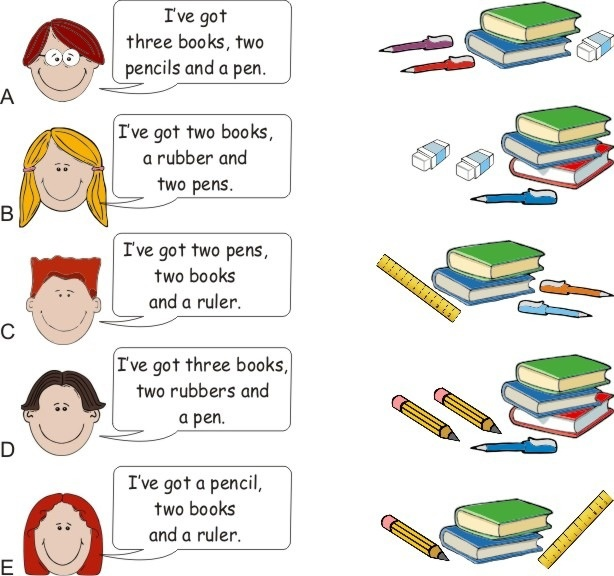 Match A-D with 1-5Find and say where the rubber, pen, bag, books, pencil case are.Use the prepositions and there is/are. Example: “There is a rubber on the chair”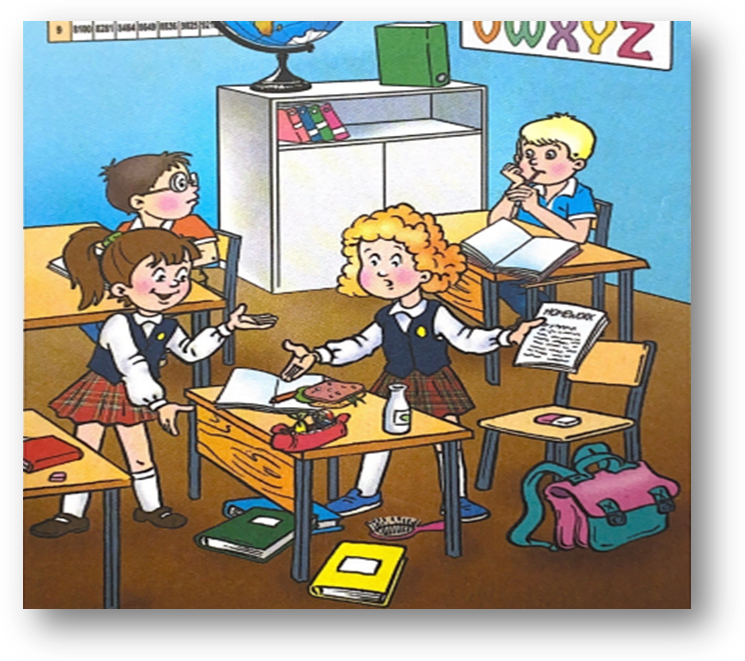 Find and say where the rubber, pen, bag, books, pencil case are.Use the prepositions and there is/are. Example: “There is a rubber on the chair”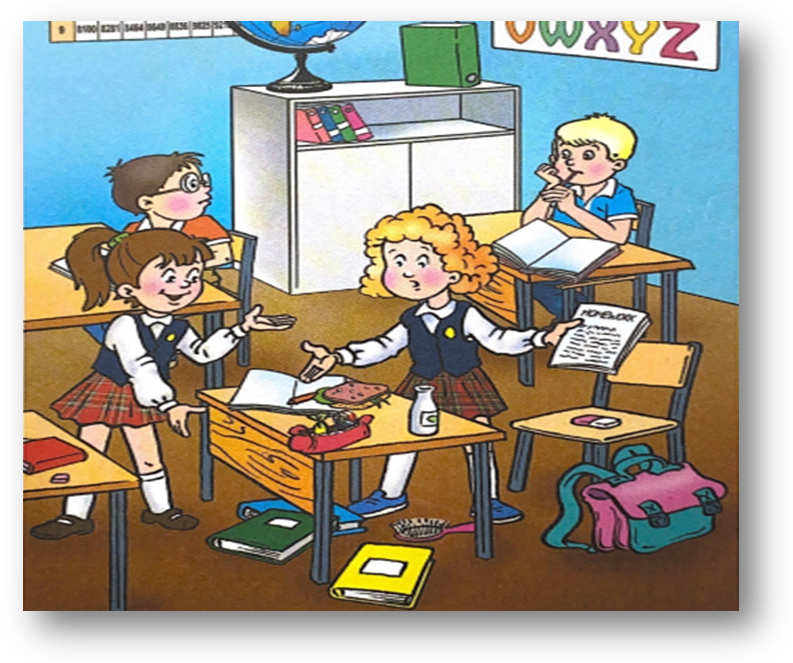 Find the words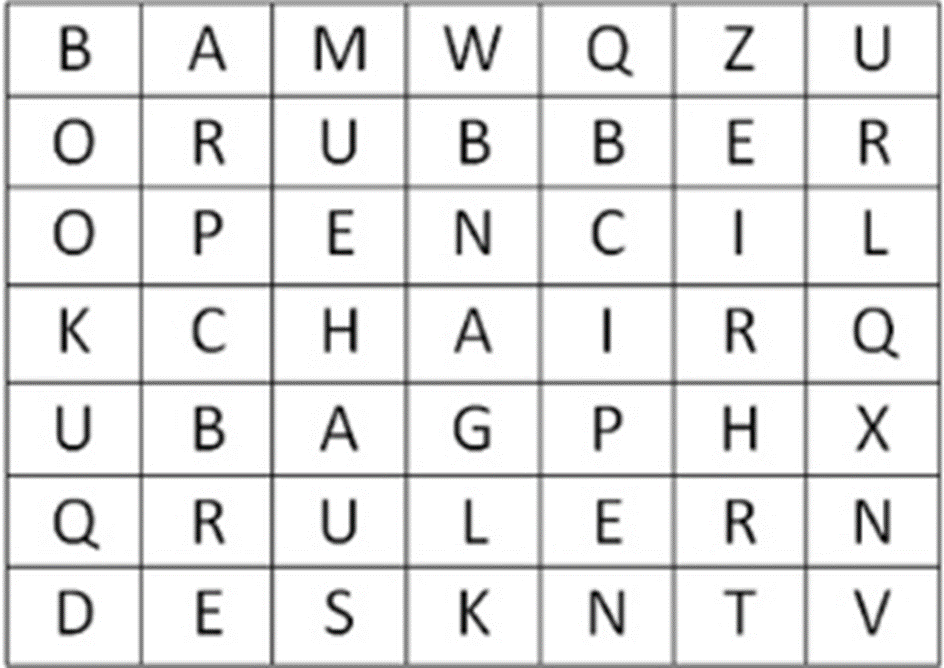 Find the wordsFind as many places as you can and name them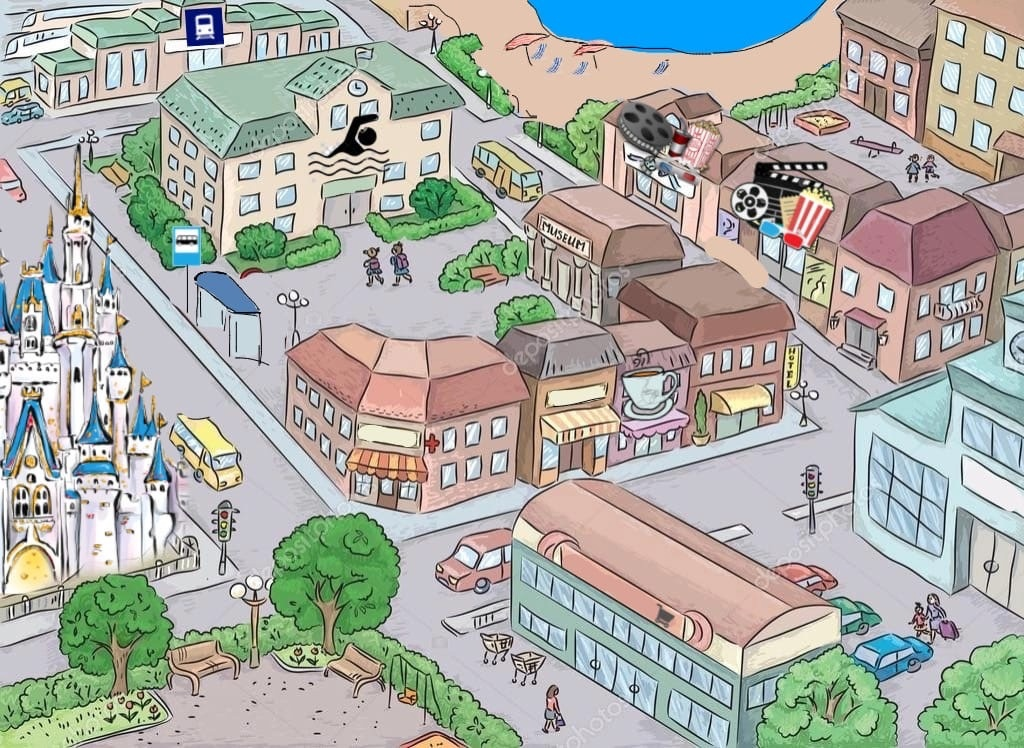 Find as many places as you can and name themSolve the puzzle 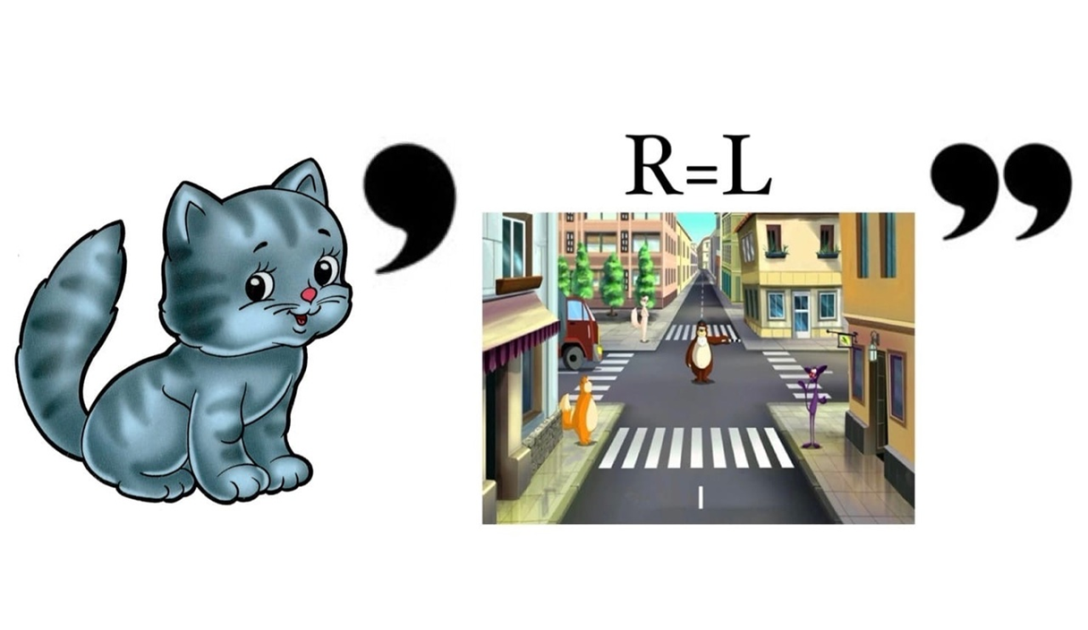 Solve the puzzle 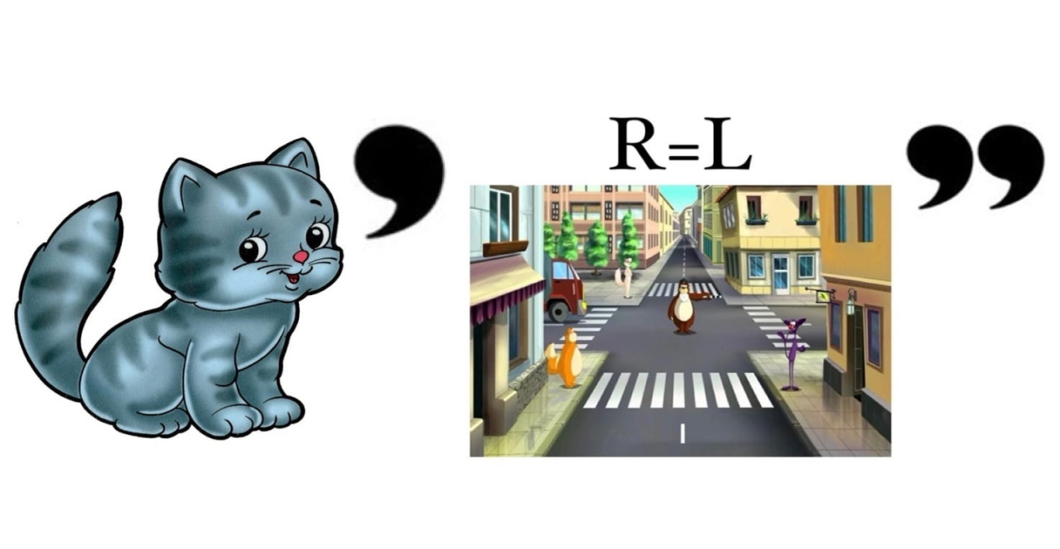 Solve the puzzle 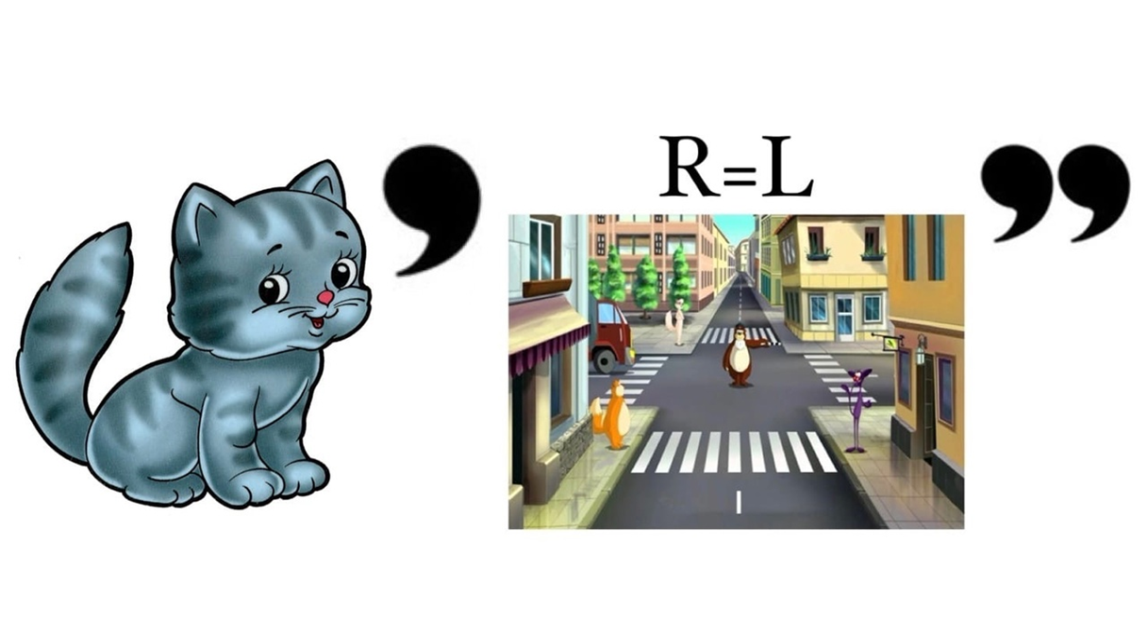 Complete the text with a/an, any My town is great! There is …(1) big river and there is …(2) old bridge over it. There isn’t …(3) railway station, but there is …(4) big bus station. There are a lot of restaurants and there aren’t …(5) big supermarkets. What about your town? Are there …(6) museums? Complete the text with a/an, any My town is great! There is …(1) big river and there is …(2) old bridge over it. There isn’t …(3) railway station, but there is …(4) big bus station. There are a lot of restaurants and there aren’t …(5) big supermarkets. What about your town? Are there …(6) museums? Complete the text with a/an, any My town is great! There is …(1) big river and there is …(2) old bridge over it. There isn’t …(3) railway station, but there is …(4) big bus station. There are a lot of restaurants and there aren’t …(5) big supermarkets. What about your town? Are there …(6) museums? Complete the text with a/an, any My town is great! There is …(1) big river and there is …(2) old bridge over it. There isn’t …(3) railway station, but there is …(4) big bus station. There are a lot of restaurants and there aren’t …(5) big supermarkets. What about your town? Are there …(6) museums? Complete the text with a/an, any My town is great! There is …(1) big river and there is …(2) old bridge over it. There isn’t …(3) railway station, but there is …(4) big bus station. There are a lot of restaurants and there aren’t …(5) big supermarkets. What about your town? Are there …(6) museums? Read the text and complete it. You need to count to get the answersMy name is Polly. I am from . I am eight. I have got a mother, a father and a (six + three) brother. My brother is (four - one) …………… He has got many (five + three) ……………….: cars, robots and (eight + two) ……………….. My brother and I like to run, to jump and to (five-one) ……………Read the text and complete it. You need to count to get the answersMy name is Polly. I am from . I am eight. I have got a mother, a father and a (six + three) brother. My brother is (four - one) …………… He has got many (five + three) ……………….: cars, robots and (eight + two) ……………….. My brother and I like to run, to jump and to (five-one) ……………Read the text and complete it. You need to count to get the answersMy name is Polly. I am from . I am eight. I have got a mother, a father and a (six + three) brother. My brother is (four - one) …………… He has got many (five + three) ……………….: cars, robots and (eight + two) ……………….. My brother and I like to run, to jump and to (five-one) ……………Solve the puzzle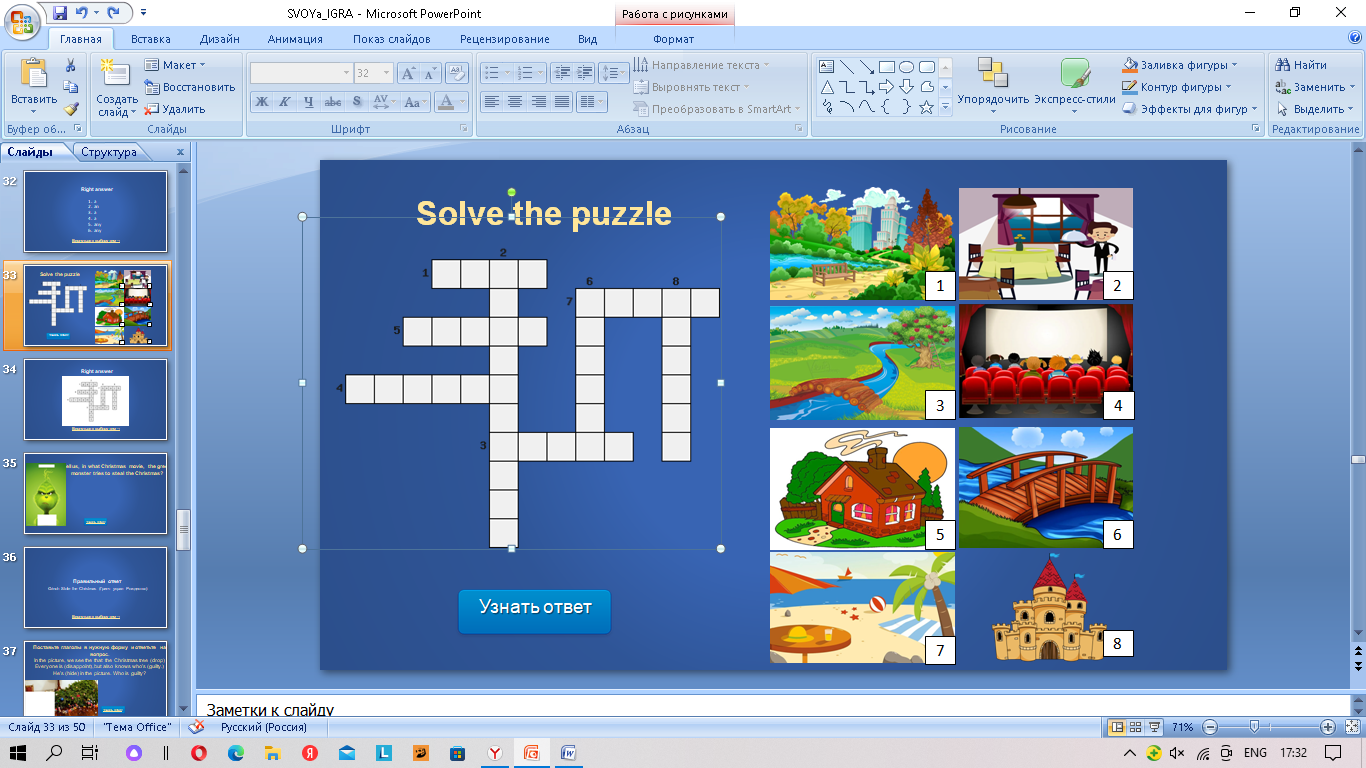 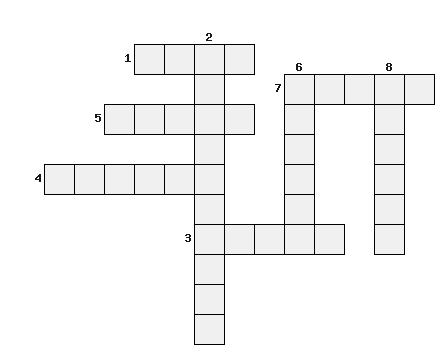 1 – sister6 – red2 – white7 – big3 – ten4 – draw5 - brown8 – toys9 – brother10 - planes1 – sister6 – red2 – white7 – big3 – ten4 – draw5 - brown8 – toys9 – brother10 - planes1 – sister6 – red2 – white7 – big3 – ten4 – draw5 - brown8 – toys9 – brother10 - planes